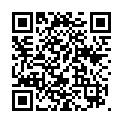 ссылка на документМИНИСТЕРСТВО ЗДРАВООХРАНЕНИЯ И СОЦИАЛЬНОЙ ЗАЩИТЫ ПРИДНЕСТРОВСКОЙ МОЛДАВСКОЙ РЕСПУБЛИКИПРИКАЗот 19 января 2011 г.
№ 31/13Об утверждении порядка проведения экспертизы временной нетрудоспособности осужденных к лишению свободы лиц, привлеченных к оплачиваемому труду, и выдачи им документов, удостоверяющих временную нетрудоспособность19 января 2011 г.
№ 31/13(САЗ 11-4)Согласован:
Прокуратура
Приднестровской Молдавской РеспубликиЗарегистрирован Министерством юстиции
Приднестровской Молдавской Республики 25 января 2011 г.
Регистрационный № 5520В соответствии со статьей 4 Закона Приднестровской Молдавской Республики от 28 апреля 2009 года № 739-З-IV "Об обеспечении пособиями по временной нетрудоспособности, по беременности и родам граждан, подлежащих государственному социальному страхованию"  (САЗ 09-18) с изменениями, внесенными Законом Приднестровской Молдавской Республики от 23 марта 2010 года № 40-ЗИ-IV  (САЗ 10-12), Указом Президента Приднестровской Молдавской Республики от 13 марта 2007 года № 216 "Об утверждении Положения, структуры и штатной численности Министерства юстиции Приднестровской Молдавской Республики"  (САЗ 07-12) с изменениями и дополнениями, внесенными указами Президента Приднестровской Молдавской Республики от 11 апреля 2007 года № 279 (САЗ 07-16), от 10 июля 2007 года № 464 (САЗ 07-29), от 28 августа 2007 года № 558  (САЗ 07-36), от 15 октября 2007 года № 680 (САЗ 07-43), от 2 ноября 2007 года № 734 (САЗ 07-45), от 6 мая 2008 года № 263  (САЗ 08-18), от 30 июня 2008 года № 412 (САЗ 08-26), от 26 августа 2008 года № 533 (САЗ 08-34), от 16 сентября 2008 года № 590 (САЗ 08-37), от 22 сентября 2008 года № 609 (САЗ 08-38), от 12 января 2009 года № 11 (САЗ 09-3), от 16 февраля 2009 года № 106 (САЗ 09-8), от 9 апреля 2009 года № 225 (САЗ 09-15), от 9 апреля 2009 года № 232 (САЗ 09-15), от 22 апреля 2009 года № 267 (САЗ 09-17), от 6 июля 2009 года № 452 (САЗ 09-28), от 20 августа 2009 года № 572 (САЗ 09-34), от 17 сентября 2009 года № 666 (САЗ 09-38), от 16 октября 2009 года № 726 (САЗ 09-42), от 21 июня 2010 года № 473 (САЗ 10-25), Указом Президента Приднестровской Молдавской Республики от 3 апреля 2007 года № 256 "Об утверждении Положения, структуры и штатной численности Министерства здравоохранения и социальной защиты Приднестровской Молдавской Республики"  (САЗ 07-15) с изменениями и дополнениями, внесенными указами Президента Приднестровской Молдавской Республики от 18 сентября 2007 года № 612 (САЗ 07-39), от 12 января 2008 года № 25 (САЗ 08-1), от 21 мая 2008 года № 308 (САЗ 08-20), от 19 августа 2008 года № 524  (САЗ 08-33), от 30 сентября 2008 года № 636 (САЗ 08-39), от 4 февраля 2009 года № 70 (САЗ 09-6), от 15 июня 2009 года № 410 (САЗ 09-25), от 27 января 2010 года № 40 (САЗ 10-4), от 7 сентября 2010 года № 716  (САЗ 10-36), в целях определения порядка проведения экспертизы временной нетрудоспособности осужденных к лишению свободы лиц, привлеченных к оплачиваемому труду, и выдачи им документов, удостоверяющих временную нетрудоспособность, приказываем:1. Утвердить Порядок проведения экспертизы временной нетрудоспособности осужденных к лишению свободы лиц, привлеченных к оплачиваемому труду, и выдачи им документов, удостоверяющих временную нетрудоспособность (прилагается).2. Настоящий Приказ вступает в силу по истечении 7 (семи) дней после дня его официального опубликования.МИНИСТР ЗДРАВООХРАНЕНИЯ И СОЦИАЛЬНОЙ ЗАЩИТЫ И. ТКАЧЕНКОМИНИСТР ЮСТИЦИИ С. СТЕПАНОВг. Тирасполь
19 января 2011 г.
№ 31/13Приложение
к совместному Приказу
Министерства здравоохранения
и социальной защиты
Приднестровской Молдавской Республики
и Министерства юстиции
Приднестровской Молдавской Республики
от 19 января 2011 года № 31/13Порядок
проведения экспертизы временной нетрудоспособности
осужденных к лишению свободы лиц, привлеченных к
оплачиваемому труду, и выдачи им документов,
удостоверяющих временную нетрудоспособность1. Общие положения1. Проведение экспертизы временной нетрудоспособности осужденных к лишению свободы лиц, привлеченных к оплачиваемому труду, и выдачи им документов, удостоверяющих временную нетрудоспособность, осуществляется в соответствии с настоящим Порядком, Уголовно-исполнительным кодексом Приднестровской Молдавской Республики, Трудовым кодексом Приднестровской Молдавской Республики, Законом Приднестровской Молдавской Республики от 21 июня 2001 года № 20-З-III "Об основах обязательного социального страхования" (СЗМР 01-3) с изменениями и дополнениями, внесенными законами Приднестровской Молдавской Республики от 10 марта 2006 года № 9-ЗИД-IV (САЗ 06-11), от 9 августа 2006 года № 74-ЗИД-IV (САЗ 06-33), от 28 марта 2008 года № 430-ЗИ-IV  (САЗ 08-12), Законом Приднестровской Молдавской Республики от 28 апреля 2009 года № 739-З-IV "Об обеспечении пособиями по временной нетрудоспособности, по беременности и родам граждан, подлежащих государственному социальному страхованию" (САЗ 09-18) с изменениями, внесенными Законом Приднестровской Молдавской Республики от 23 марта 2010 года № 40-ЗИ-IV (САЗ 10-12) и иными нормативными правовыми актами Приднестровской Молдавской Республики, регулирующими отношения в сфере проведения экспертизы временной нетрудоспособности и выдачи документов, подтверждающих нетрудоспособность.2. Настоящий Порядок распространяет свое действие на всех осужденных к лишению свободы, отбывающих наказание в исправительных учреждениях и привлекаемых к оплачиваемому труду.Осужденными, привлекаемыми к оплачиваемому труду, являются:а) осужденные, привлекаемые к оплачиваемому труду в центрах трудовой адаптации осужденных и производственных (трудовых) мастерских учреждений, исполняющих наказание;б) осужденные, привлекаемые к оплачиваемому труду на предприятиях уголовно-исполнительной системы Министерства юстиции Приднестровской Молдавской Республики;в) осужденные, привлекаемые к оплачиваемому труду на объектах организаций любых организационно-правовых форм, расположенных на территориях учреждений, исполняющих наказания, и (или) вне их;г) осужденные, выполняющие работы по хозяйственному обслуживанию учреждений, исполняющих наказание, и следственных изоляторов.Для осужденных, указанных в подпунктах "а", "б" и "в" части второй настоящего пункта, документом, подтверждающим их привлечение к оплачиваемому труду, является приказ начальника учреждения о направлении (выводе) их на работу.Для осужденных, указанных в подпункте "г" части второй настоящего пункта, документом, подтверждающим их привлечение к оплачиваемому труду, является приказ начальника учреждения уголовно-исполнительной системы о назначении их на должности хозяйственной обслуги учреждения.Настоящий Порядок не распространяет своего действия на осужденных, привлекаемых к неоплачиваемым работам по благоустройству территории учреждения уголовно-исполнительной системы и прилегающих к нему территорий, а также по улучшению культурно-бытовых условий содержания осужденных.3. Документом, удостоверяющим временную нетрудоспособность осужденных, привлеченных к оплачиваемому труду, является листок о нетрудоспособности (до 2012 года листок о медицинском отпуске) выдаваемый при заболеваниях, травмах, отравлениях и некоторых других последствиях воздействия внешних причин (далее - заболеваниях или травмах), приведших к временной потере трудоспособности, на период долечивания непосредственно после стационарного лечения, на период карантина, на время протезирования в условиях стационара, на период отпуска по беременности и родам.4. Выдача листка о нетрудоспособности лицам, осужденным к лишению свободы и отбывающим наказание в исправительных учреждениях, в связи с временной утратой ими трудоспособности производится:а) врачами амбулаторно-поликлинического отделения № 2 многопрофильной больницы Центра по оказанию медицинской помощи и социальной реабилитации Государственной службы исполнения наказаний Министерства юстиции Приднестровской Молдавской Республики в отношении осужденных, отбывающих наказание в Учреждении исполнения наказаний № 1 и Тюрьме № 1;б) врачами амбулаторно-поликлинического отделения № 1 многопрофильной больницы Центра по оказанию медицинской помощи и социальной реабилитации Государственной службы исполнения наказаний Министерства юстиции Приднестровской Молдавской Республики в отношении осужденных, отбывающих наказание в Учреждении исполнения наказаний № 2 и Учреждении исполнения наказаний № 3;в) врачами врачебного здравпункта Воспитательного учреждения в отношении осужденных, отбывающих наказание в Воспитательном учреждении.В целях настоящего Порядка амбулаторно-поликлинические отделения № 1 и № 2 многопрофильной больницы Центра по оказанию медицинской помощи и социальной реабилитации Государственной службы исполнения наказаний Министерства юстиции Приднестровской Молдавской Республики и врачебный здравпункт Воспитательного учреждения Государственной службы исполнения наказаний Министерства юстиции Приднестровской Молдавской Республики далее именуются медицинскими частями исправительных учреждений.В случае отсутствия врача медицинской части исправительного учреждения выдача листка о нетрудоспособности может производиться лечащим врачом лечебно-профилактического учреждения государственной системы здравоохранения Приднестровской Молдавской Республики (далее - лечебно-профилактического учреждения государственной системы здравоохранения) по месту нахождения учреждения уголовно-исполнительной системы, в котором осужденный отбывает наказание.Для охраны и конвоирования осужденных к лишению свободы лиц, привлеченных к оплачиваемому труду (кроме осужденных, которым предоставлено право передвижения без конвоя), в территориальные лечебно-профилактические учреждения государственной системы здравоохранения от учреждения уголовно-исполнительной системы, в котором осужденный отбывает наказание, выделяется конвой. Прибытие осужденного осуществляется по предварительной записи согласно распорядку дня исправительного учреждения и режиму работы лечебно-профилактического учреждения государственной системы здравоохранения. Медперсонал медицинской части исправительного учреждения извещает лечащего врача о записи на прием осужденного. Прием без предварительной записи производится только в неотложных случаях при соответствующих медицинских показаниях по назначению медперсонала медицинской части исправительного учреждения. С целью обеспечения безопасности во время приема в кабинете лечащего врача находится сотрудник, выполняющий обязанности по конвоированию. Несогласие осужденного на присутствие во время осмотра сотрудника, не относящегося к медицинскому персоналу, фиксируется в медицинской карте осужденного и служебном рапорте конвоира, который приобщается к личному делу осужденного.5. Листки о нетрудоспособности хранятся в медицинских частях исправительных учреждений. После закрытия листки о нетрудоспособности передаются в финансовый отдел (бухгалтерию) исправительных учреждений, которые производят назначение и выплату пособий.6. В лечебно-профилактических учреждениях государственной системы здравоохранения листки о нетрудоспособности передаются под расписку на руки лицу, сопровождающему осужденного к лишению свободы и отбывающего наказание в исправительных учреждениях, а в случае предоставления больному осужденному права передвигаться без конвоя листки о нетрудоспособности передаются такому осужденному под расписку.Лицо, сопровождающее осужденного, или сам осужденный, находящийся на бесконвойном содержании, обязаны по прибытии в учреждение, исполняющее наказания, передать листки о нетрудоспособности в финансовый отдел (бухгалтерию) исправительных учреждений, которые производят назначение и выплату пособий.7. Выдача и продление листка о нетрудоспособности осуществляются медицинскими работниками после личного осмотра осужденного и подтверждаются записью в листке о нетрудоспособности в строке "освобождение от работы". Обоснованность выдачи и продления листка о нетрудоспособности подтверждается записью в медицинской документации.8. Дата, по которую продлевается листок о нетрудоспособности, должна соответствовать дате явки больного на очередной прием в медицинскую часть.9. Листок о нетрудоспособности выдается и закрывается в одной медицинской части или в одном лечебно-профилактическом учреждении государственной системы здравоохранения и, при медицинских показаниях, может быть продлен в другом лечебно-профилактическом учреждении государственной системы здравоохранения, с учетом ориентировочных сроков временной нетрудоспособности и продолжительности предшествующей временной нетрудоспособности.10. Листок о нетрудоспособности не выдается:а) за время проведения периодического медицинского осмотра осужденного в установленных законодательством Приднестровской Молдавской Республики случаях, в том числе при нахождении в стационаре лечебно-профилактического учреждения;б) в случае наступления нетрудоспособности осужденного в период, когда осужденный не был привлечен к оплачиваемому труду в соответствии с пунктом 2 настоящего Порядка;в) в случае наступления нетрудоспособности осужденного в период временной приостановки работы;г) в случае наступления нетрудоспособности в период, когда осужденный не работал вследствие отстранения от работы в связи с нарушением установленного порядка отбывания наказания, - за все время отстранения от работы;д) в случае умышленного причинения осужденным вреда своему здоровью с целью уклонения от работы или других обязанностей либо симуляции нетрудоспособности - за все время нетрудоспособности;е) в случае возникновения временной нетрудоспособности осужденного вследствие заболевания или травмы, полученных при совершении им преступления или злостных нарушений установленного порядка отбывания наказания, - за все время нетрудоспособности;ж) за время принудительного лечения по определению суда;з) в случае нарушения осужденным режима, установленного для него врачом, либо неявки без уважительной причины в назначенный срок на врачебный осмотр или на врачебную экспертизу жизнеспособности листок о нетрудоспособности не выдается со дня, когда было допущено нарушение, на срок, установленный администрацией исправительного учреждения.В случае, если состояние временной нетрудоспособности продолжается после окончания временной приостановки работы, листок о нетрудоспособности выдается со дня, когда осужденный по окончании указанного периода должен был приступить к работе.11. Листок о нетрудоспособности выдается только в день осмотра больного медицинским работником, имеющим право выдачи листков о нетрудоспособности.12. Контроль за обоснованностью выдачи документов, удостоверяющих временную нетрудоспособность, и за соблюдением положений настоящего Порядка в учреждениях, исполняющих наказания, осуществляется Центром по оказанию медицинской помощи и социальной реабилитации Министерства юстиции Приднестровской Молдавской Республики.Контроль за обоснованностью выдачи документов, удостоверяющих временную нетрудоспособность, и за соблюдением положений настоящего Порядка врачами в лечебно-профилактических учреждениях государственной системы здравоохранения осуществляется Центральной врачебной консультационной комиссией (ЦВКК) Министерства здравоохранения и социальной защиты Приднестровской Молдавской Республики совместно с Государственным фондом обязательного социального страхования Приднестровской Молдавской Республики.2. Порядок выдачи листков о нетрудоспособности
(справки) при заболеваниях, травмах, отравлениях
(некоторых других последствиях воздействия внешних причин)13. Право выдачи листков о нетрудоспособности имеет лечащий врач.14. Врачи, осуществляющие экспертизу временной нетрудоспособности:а) определяют признаки временной утраты трудоспособности на основе оценки состояния здоровья, характера и условий труда;б) в медицинской документации фиксируют жалобы пациента, анамнестические и объективные данные, назначают необходимые обследования и консультации, формулируют диагноз заболевания и степень функциональных нарушений органов и систем, наличие осложнений и степень их тяжести, обуславливающих нетрудоспособность;в) определяют сроки нетрудоспособности с учетом индивидуальных особенностей течения основного и сопутствующих заболеваний, наличия осложнений и ориентировочных сроков нетрудоспособности при различных заболеваниях или травмах;г) назначают дату очередного посещения, о чем делают соответствующую запись в медицинской документации;д) при последующих осмотрах отражают динамику заболевания, эффективность проводимого лечения, обосновывают продление сроков освобождения пациента от работы;е) при восстановлении трудоспособности и выписке на работу отражают в медицинской документации объективный статус и аргументированное обоснование для закрытия листка о нетрудоспособности.15. Лечащий врач единолично выдает листок о нетрудоспособности сроком до 10 календарных дней, с единовременной выдачей его при первичном осмотре на 5 календарных дней, и при продолжающейся нетрудоспособности на последующие 5 календарных дней. При дальнейшем наличии нетрудоспособности, продлевает его совместно с заведующим отделением на срок до 30 календарных дней.16. При сроке временной нетрудоспособности, превышающем 30 календарных дней, решение вопроса дальнейшего лечения и продления листка о нетрудоспособности осужденному осуществляется врачебно-консультационной комиссией (далее - ВКК), назначаемой руководителем лечебно-профилактического учреждения государственной системы здравоохранения, или врачебно-трудовой комиссией (далее - ВТК) Центра по оказанию медицинской помощи и социальной реабилитации Министерства юстиции Приднестровской Молдавской Республики.17. По решению ВТК (ВКК) при благоприятном клиническом и трудовом прогнозе листок о нетрудоспособности выдается в установленном порядке до дня восстановления трудоспособности, с учетом ориентировочных сроков временной нетрудоспособности, но на срок не более 8 месяцев, в отдельных случаях (травмы, состояния после реконструктивных операций, туберкулез) - не более 10 месяцев, с периодичностью продления по решению ВТК (ВКК) не реже, чем через 30 календарных дней.18. В отдельных случаях (сложные урологические, гинекологические, проктологические и другие исследования, манипуляции, процедуры) при амбулаторном лечении по прерывистому методу осужденных к лишению свободы лиц, привлеченных к оплачиваемому труду, листок о нетрудоспособности может быть выдан по решению ВТК (ВКК) на дни проведения соответствующего исследования (манипуляции, процедуры).19. При выписке осужденного к лишению свободы лица, привлеченного к оплачиваемому труду, из стационара по решению ВТК (ВКК) листок о нетрудоспособности выдается за весь период стационарного лечения, а при продолжении временной нетрудоспособности осужденного листок о нетрудоспособности может быть продлен с учетом дней, необходимых для транспортировки больного, с последующей явкой в медицинскую часть или лечебно-профилактическое учреждение государственной системы здравоохранения для амбулаторного лечения, но не более чем на 10 календарных дней.20. При наступлении временной нетрудоспособности вследствие заболевания или травмы в период отпуска по беременности и родам листок о нетрудоспособности выдается со дня окончания указанного отпуска в случае продолжающейся временной нетрудоспособности.3. Порядок выдачи листка о нетрудоспособности
по беременности и родам21. Листок о нетрудоспособности по беременности и родам выдается врачом акушером-гинекологом, а при его отсутствии - врачом, ведущим общий прием. Выдача листка о нетрудоспособности по беременности и родам производится в 30 недель беременности единовременно продолжительностью 140 календарных дней (70 календарных дней до родов и 70 календарных дней после родов).22. При многоплодной беременности листок о нетрудоспособности по беременности и родам выдается в 28 недель беременности единовременно продолжительностью 194 календарных дня (84 календарных дня до родов и 110 календарных дней после родов).23. При осложненных родах листок о нетрудоспособности по беременности и родам выдается дополнительно на 16 календарных дней медицинской частью или лечебно-профилактическим учреждением, где произошли роды.24. При родах, наступивших в период от 28 до 30 недель беременности, листок о нетрудоспособности по беременности и родам выдается медицинской частью или лечебно-профилактическим учреждением, где произошли роды, сроком на 156 календарных дней.25. При прерывании беременности при сроке до 27 полных недель беременности, рождении мертвого плода или живого плода, не пережившего первые 6 полных суток (168 часов), листок о нетрудоспособности выдается в соответствии с разделом 2 настоящего Порядка на весь период нетрудоспособности, но на срок не менее 3 календарных дней. В случае если новорожденный пережил первые 6 полных суток (168 часов), листок о нетрудоспособности по беременности и родам выдается сроком на 156 календарных дней.26. При операции прерывания беременности листок о нетрудоспособности выдается врачом медицинской части или лечебно-профилактическим учреждением государственной системы здравоохранения, в котором проводилась операция, на весь период нетрудоспособности, но на срок не менее 3 календарных дней, в том числе и при прерывании беременности малого срока.4. Порядок направления осужденных на врачебную
экспертизу жизнеспособности27. На врачебную экспертизу жизнеспособности направляются осужденные, имеющие признаки стойкого ограничения жизнеспособности и трудоспособности и нуждающиеся в социальной защите при:а) очевидном неблагоприятном клиническом и трудовом прогнозах вне зависимости от сроков временной нетрудоспособности, но не позднее 4 месяцев от даты ее начала;б) благоприятном клиническом и трудовом прогнозе при временной нетрудоспособности, продолжающейся свыше 8 месяцев (в отдельных случаях: состояния после травм и реконструктивных операций, при лечении туберкулеза - свыше 10 месяцев), с учетом ориентировочных сроков временной нетрудоспособности, для решения вопроса о продолжении лечения или установления группы инвалидности.28. Направление на врачебную экспертизу жизнеспособности осужденных к лишению свободы лиц, привлеченных к оплачиваемому труду, оформляется лечащим врачом и заверяется руководством исправительного учреждения.29. При установлении группы инвалидности срок временной нетрудоспособности завершается датой, предшествующей дню регистрации документов во ВТК (ВКК).30. Временно нетрудоспособным лицам, которым не установлена инвалидность, в том числе с определением степени ограничения способности к трудовой деятельности, листок о нетрудоспособности выдается по решению ВТК (ВКК) до восстановления трудоспособности на срок не более 4 месяцев после даты регистрации документов, с периодичностью выдачи листка о нетрудоспособности по решению ВКК не реже, чем через 30 календарных дней, или повторного направления на врачебную экспертизу жизнеспособности.31. При отказе больного от направления на врачебную экспертизу жизнеспособности или несвоевременной явке его на экспертизу по неуважительной причине, листок о нетрудоспособности не продлевается со дня отказа от направления на врачебную экспертизу жизнеспособности или дня регистрации документов консилиумом врачебной экспертизы жизнеспособности. Отказ или неявка указывается в строке "Отметки о нарушении режима" листка о нетрудоспособности, или в карте амбулаторного (стационарного) больного.